…………………. dnia ……………… r.Nazwisko i imię
adres
kod pocztowy
telefonNadleśniczyNadleśnictwa Biała Podlaska 
ul. Warszawska 37
21-500 Biała PodlaskaPODANIE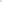 Niniejszym uprzejmie proszę o sprawdzenie wykonania zalesienia gruntu rolnego działki nr …………………, o pow. …………… ha, położonej na terenie wsi …………………………….…. gmina ………………………………… wykonanego zgodnie z postanowieniem Kierownika Biura Powiatowego ARiMR w …………………………………………… i planem zalesienia wykonanym przez Nadleśnictwo Biała Podlaska.Zalesienie zostało zakończone w dniu ………………… roku. Prośbę motywuję tym, iż zaświadczenie, że zalesienie zostało wykonane zgodnie z planem zalesienia jest niezbędne do przedłożenia w ARiMR w …………………………………………/podpis właściciela gruntu/